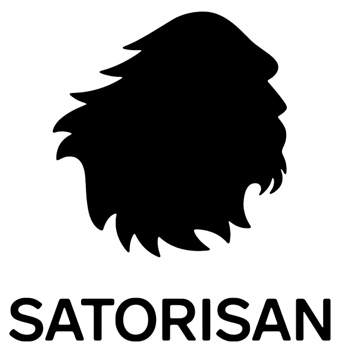 ИП Малышева М.С. ФИО:_____________________________________________________________Паспорт:____________________________________________________________________________________________________________________________Адрес:_____________________________________________________________________________________________Тел:_____________________________ЗАЯВЛЕНИЕНА ОБМЕН/ВОЗВРАТ (НУЖНОЕ ПОДЧЕРКНУТЬ)«___»____________________20__г. Я приобрел(а) в вашем магазине товар_________________________________________________________________________________________________________________________________________________________________________________(наименование товара (артикул/цвет/размер)Возвращаю товар в связи с тем, что он __________________________________________________________________________________________________________________________________________________________________________________(причина возврата)Товар не был в употреблении, сохранен товарный вид, потребительские свойства, фабричные ярлыки (для обуви обязательно коробка с кодом маркировки), а также в чистом виде.В соответствии с п. 2 ст. 25 Закона РФ от 07.02.1992 №2300-1 «О защите прав потребителей» я (нужное подчеркнуть) Отказываюсь от исполнения договора купли-продажи и прошу вернуть мне уплаченную за товар денежную сумму в размере*__________________________________________________________________________________ (сумма прописью)Возвращаемые денежные средства прошу перечислить по банковским реквизитам:__________________________________________________________________________________(наименование и реквизиты банка (БИК и расчетный счет получателя)Прошу обменять на другой товар**__________________________________________________________________________________(наименование товара (артикул/цвет/размер)«___»___________________20__г_____________________________(_______________________)                             (подпись, расшифровка)*  Заполняется при возврате товара** Заполняется при обменеИнструкция возврата/обмена товараПравила возврата: Вы можете вернуть не подошедший Вам товар в течении 7 дней с момента его получения (для интернет-магазина (ст. 26 ФЗЗПП)). Чтобы осуществить возврат, пожалуйста, следуйте инструкции ниже:Заполните онлайн форму -Зайдите в свой аккаунт на сайте -Выберите заказ, который хотите вернуть-Заполните Заявление-Укажите причину возврата/обмена -Дождитесь подтверждения Упакуйте товары Вложите товары вместе с документами, которые прилагались к заказу, в упаковку, в которой они были доставлены и заявление (на обратной стороне)-Передайте товар курьеру (в данном случае адрес для возврата не указывается)-Отнесите посылку в удобное для Вас отделение транспортной компании СДЭК и отправьте по адресу: ИП Малышева М.С.; тел: +7(929)9776613; ПВЗ СДЕК г. Москва, улица Авангардная дом 16.Компенсация стоимости / Обмен-Стоимость пересылки не подошедшего размера оплачивается покупателем.Обмен высылается за наш счет.-Стоимость возвращаемых товаров будет компенсирована выбранным Вами способом в течении 10 рабочих дней со дня получения нами Вашей посылки.Спасибо за Ваш заказ!